nett and the repeatersBio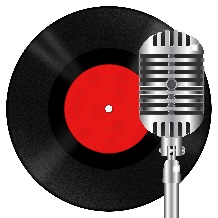 John O– Guitar/vocalsDragged up in Manchester in the Golden Age of British Rock, had the good fortune to hear the Beatles, Hollies, Screamin’ Lord Sutch and the Savages, Freddie and the Dreamers, Herman’s Hermits and other top bands playing live in the local clubs. This influenced his musical taste but unfortunately didn’t enhance his ability.After many years in many bands, he now devotes himself to curbing the youthful exuberance of Nett and the Repeaters, setting them on the path to musical righteousness by playing guitar and singing backup vocals. Arthritic, osteoporotic, deaf in one ear and having had more fractures than the ALP, he survived a parachute failure in 1980 and more recently a 100 kph rollover in the band van. Cool! (Occasionally sings lead vocals too, but no-one can understand his accent…)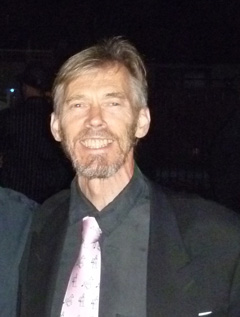 